Marlton Christian AcademyDear MCA Family,   May is a wonderful time to appreciate all our amazing Moms and to recognize you for all you do!  Our children are making you “special crafts” as their own way of showing you their love. In May, we also get to celebrate Staff Appreciation Week!! Please take time to thank our wonderful MCA Staff!  They work tirelessly to teach and care for your children throughout the year.On May 1-5, we take time to continue our focus on Following Jesus.  With this theme in mind, we will also highlight the importance of honoring and respecting all races and ethnicities.  We will highlight diversity from a biblical viewpoint of God’s love for all men equally and how we should love all people in return. We will celebrate at the end of the week with Cultural Day on Friday the 5th.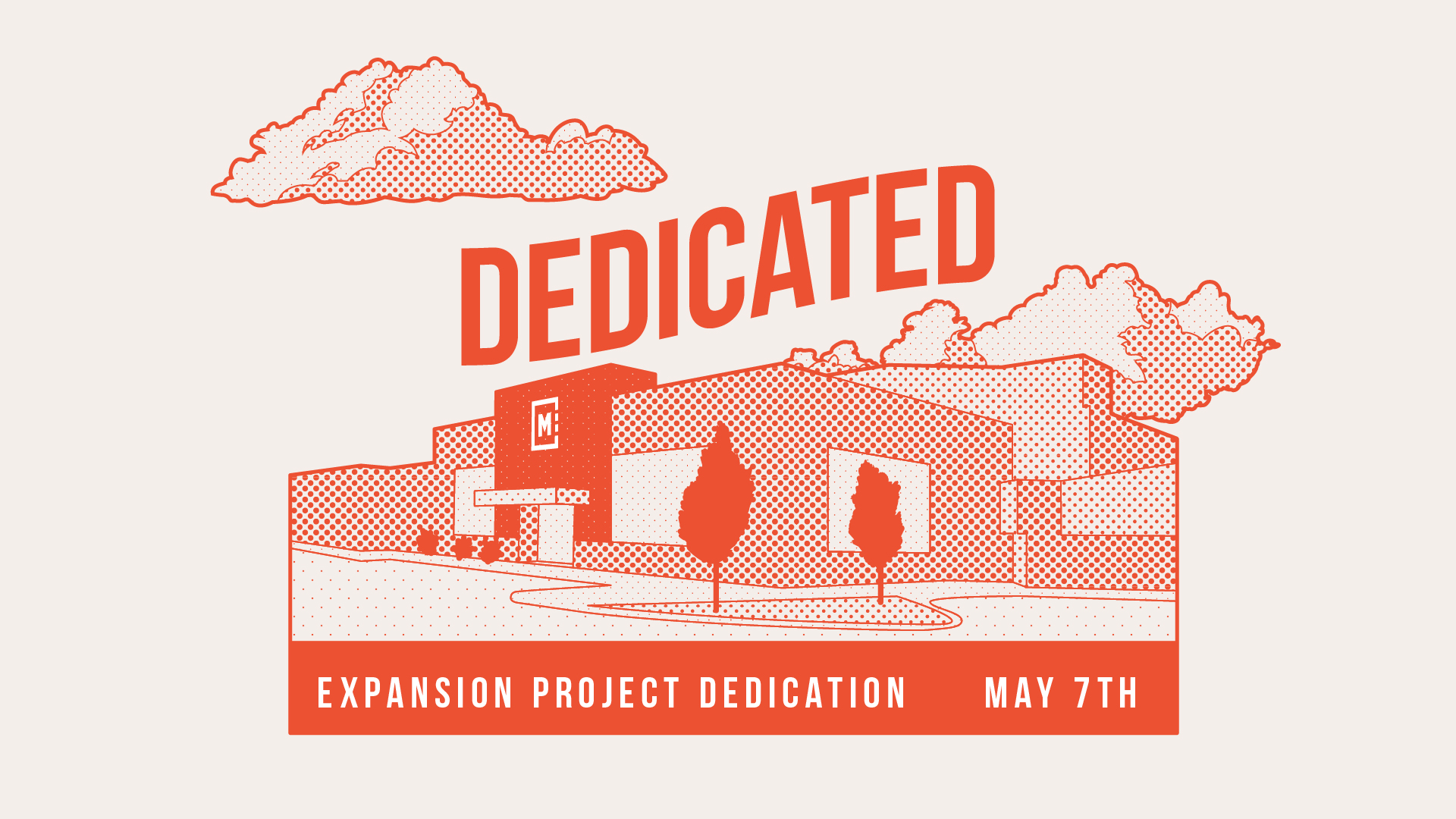 We invite you to join us at Marlton Assembly of God for our Expansion Project Dedication Services on Sunday, May 7th at 9am and 10:45am.  Childcare is provided.  For more information, visit us at marltonag.org. Please mark your calendars for our special end-of-the-year MCA Spring Concert on Friday, May 19th. Your students are practicing hard and looking forward to sharing their songs and specials with you. MAG Sanctuary Doors will open at 6:30pm.Field Day will be on Friday, June 2nd.  Our students will enjoy this fun & athletic event.  We are so excited about using our state-of-the-art Marlton Field House for this special event.  We will participate in relay races and games, etc.  Upcoming Dates in June:Friday, June 2           Field DayMonday, June 12     Adventure Aquarium Field TripThursday, June 15  Awards Assembly Chapel 11AM – Early Dismissal 12pm Miriam R. Wegner                              MAY 2023All God’s Best,Miriam R. Wegner, Principal1Staff Appreciation Week2Staff Appreciation Week	3Staff Appreciation WeekPICTURE DAY	4	National Day of PrayerEvesham K-9 PresentationStaff App.		5Staff Appreciation WeekCELEBRATE CULTURAL DAY	                                      67MAG Services9am & 10:45amExpansion Dedication Service8910United Prayer Service  7pm11121314MAG Services9am & 10:45amMother’s Day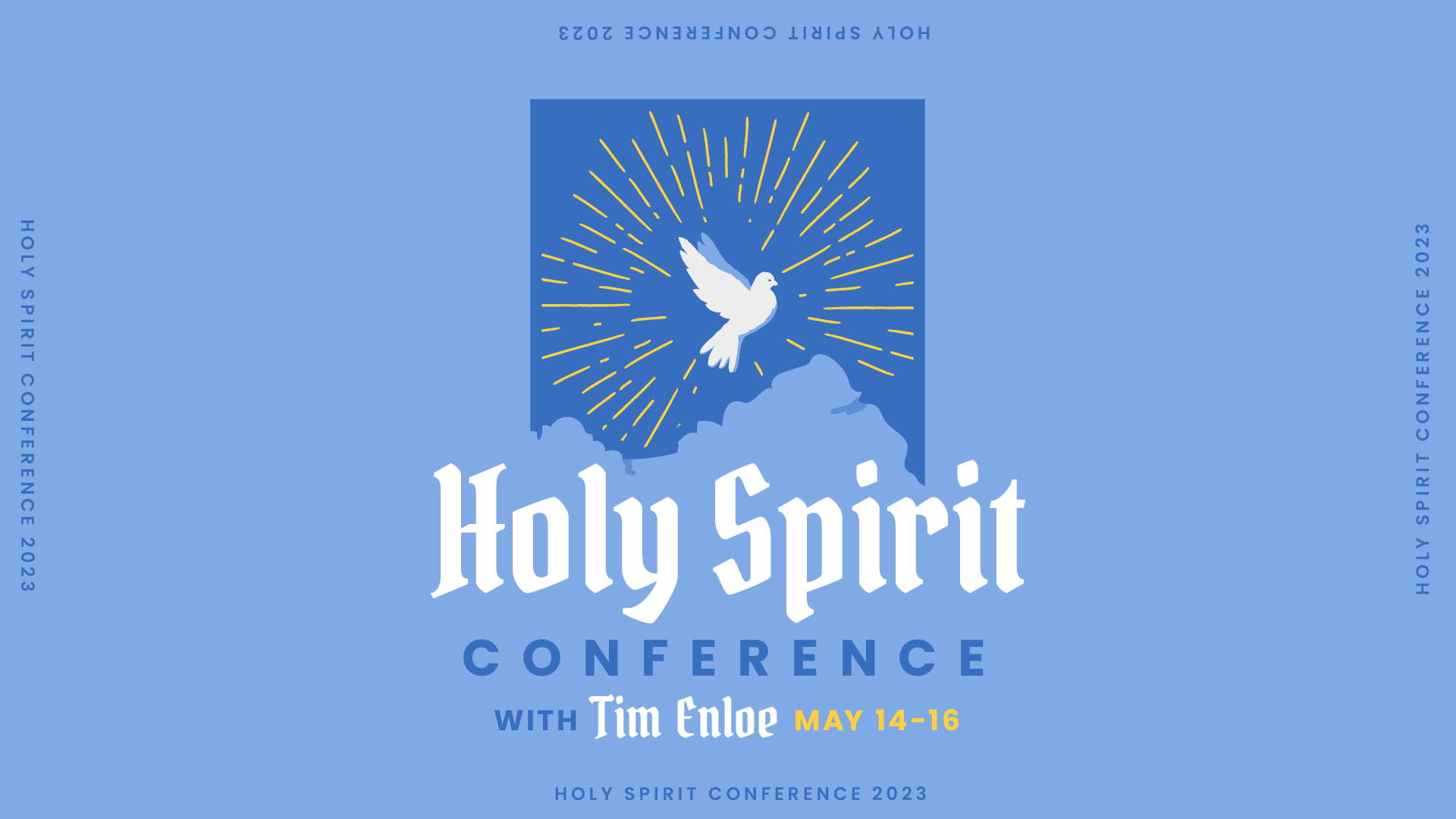 15Holy Spirit Conference at MAG  7pm16Holy Spirit Conference at MAG  7pm17United Prayer Service7pm1819Spring Concert7:00pm2021MAG Services9am & 10:45am222324United Prayer Service7pm25262728MAG Services9am & 10:45am29Memorial Day School Closed30